Publicado en  el 23/01/2014 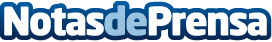 SAS crece un 5,2% en 2013 y supera los 3.000 millones de dólares en ingresosSAS crece un 5,2% en 2013 y supera los 3.000 millones de dólares en ingresos Resultados récord en España donde prácticamente se triplicaron los ingresos del año anteriorDatos de contacto:SASNota de prensa publicada en: https://www.notasdeprensa.es/sas-crece-un-52-en-2013-y-supera-los-3-000_1 Categorias: Telecomunicaciones E-Commerce http://www.notasdeprensa.es